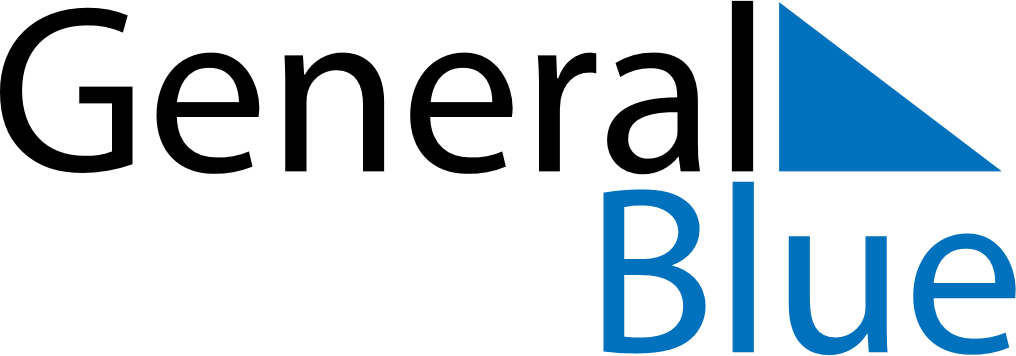 August 2026August 2026August 2026Dominican RepublicDominican RepublicSundayMondayTuesdayWednesdayThursdayFridaySaturday12345678910111213141516171819202122Restoration Day232425262728293031